Работа над ошибкамиКак часто Вы говорите детям:Я сейчас занят (а)…Посмотри, что ты натворил!Это надо делать не так…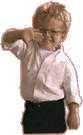 Неправильно!Когда же ты научишься? Сколько раз тебе говорила!Нет! Я не могу!Ты сведешь меня с ума!Что бы ты без меня делал!Вечно ты во все лезешь!Уйди от меня!Встань в угол!Все эти «словечки» крепко цепляются в подсознании ребенка, и потом не удивляйтесь, если Вам не нравится, что ребенок отдалился от Вас, стал скрытен, ленив, недоверчив, неуверен в себе.Эти слова ласкают душу ребенка:Ты самый любимый!Ты очень многое можешь!Спасибо!Что бы мы без тебя делали?!                                                          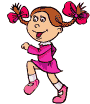 Иди ко мне!Садись с нами!... Я помогу тебе…Я радуюсь твоим успехам!Что бы ни случилось, твой дом – твоя крепость.Расскажи мне, что с тобой…Чувства вины и стыда ни в коей мере не помогут ребенку стать здоровым и счастливым. Не стоит превращать жизнь в уныние, иногда ребенку вовсе не нужна оценка его поведения и поступков, его просто надо успокоитьУважаемые мамы и папы! Кому из нас не хочется получить ответ на вопрос: «Хороший ли я родитель?» Именно поэтому предлагаю Вам тест. Отметьте те вопросы и фразы, которые Вы часто употребляете в общении с детьми.Сколько раз тебе повторять? 2 баллаПосоветуй мне, пожалуйста. 1 баллНе знаю, что бы я без тебя делала? 1 баллИ в кого ты такой уродился? 2 баллаКакие замечательные у тебя друзья. 1 баллНу, на кого же ты похож? 2 балла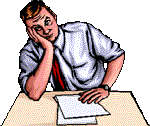 Я в твои годы! 2 баллаТы моя опора и надежда. 1 баллНу, что у тебя за друзья? 2 балла10.О чем ты только думаешь? 2 балла11.Какой ты у меня молодец! 1 балл12.Как ты считаешь, мне важно твое мнение. 1 балл13.Все дети как дети, а ты! 2 балла14.Какой ты у меня сообразительный. 1 баллОценка результатов:(подсчитайте общее число баллов)Если Вы набрали 5-7 баллов, значит, живете с ребенком душа в душу. Он искренне любит и уважает Вас, ваши отношения способствуют становлению его личности.Сумма баллов от 8-10 свидетельствует о наличии сложностей во взаимоотношении с ребенком, непонимание его проблем, попытках перенести вину за недостатки в его развитии на самого ребенка.11 баллов и выше – Вы непоследовательны в общении с ребенком, его развитие подвержено влиянию случайных обстоятельств. Стоит задуматься над этим!